МКОУ РАООП «Старогородковская специальная (коррекционная) общеобразовательная школа-интернат им. Заслуженного учителя РФ Фурагиной А. В.»ВНЕКЛАССНОЕ МЕРОПРИЯТИЕ«Свет  в нашей жизни»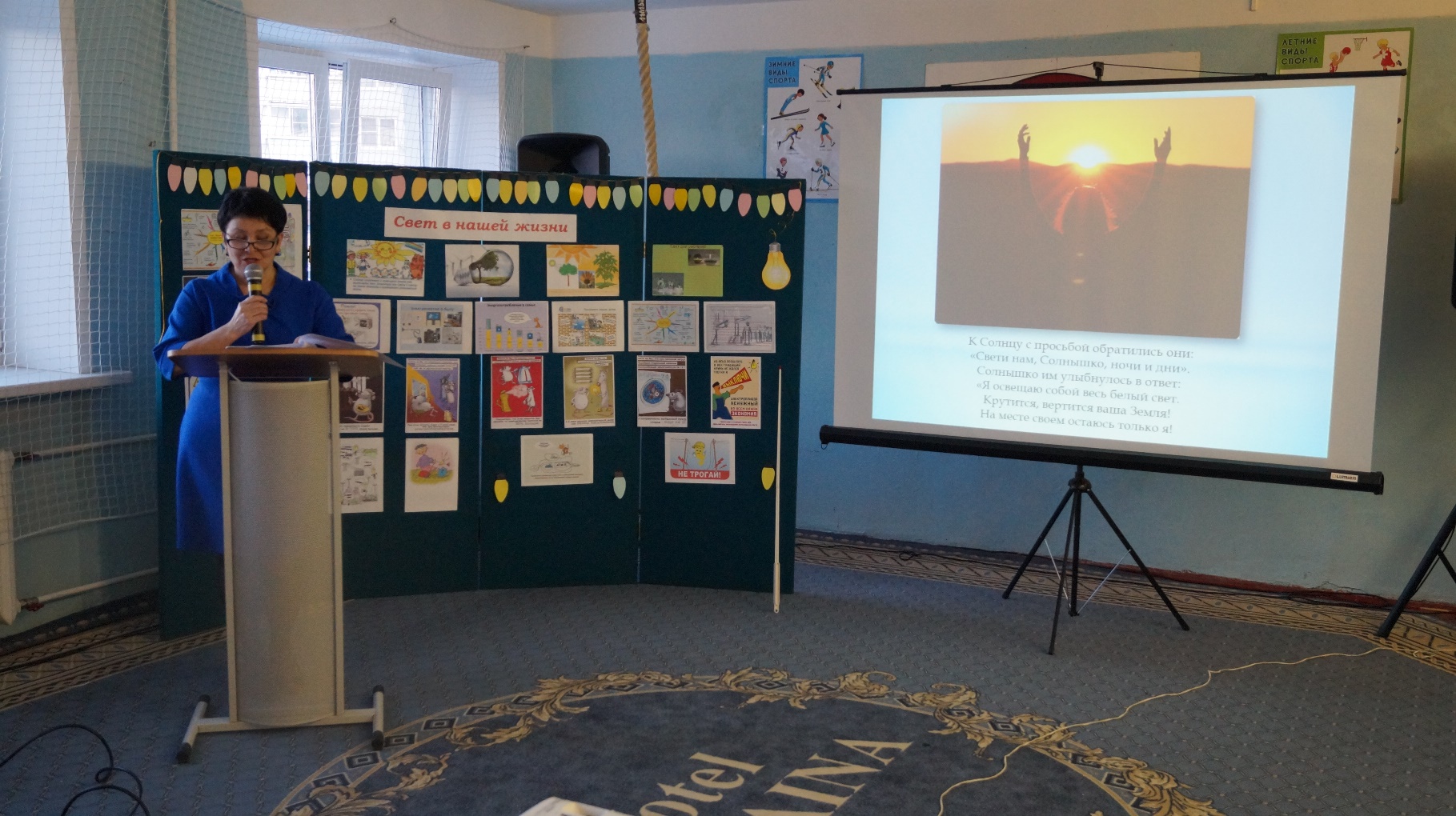 Подготовила учитель Сертукова Н. АВНЕКЛАССНОЕ МЕРОПРИЯТИЕ «СВЕТ В НАШЕЙ ЖИЗНИ»Цель: привлечь внимание школьников к проблеме важности света и световых технологий для качества жизни.Задачи:-создать условия для развития познавательного интереса обучающихся к изучению темы;-формировать у школьников бережное и ответственное отношение к энергии и природным ресурсам-ознакомить с возможностями и преимуществами энергосберегающих технологий.Оборудование: оформленные по теме стенды, свечи, керосиновая лампа, керосиновый фонарь, лучина, деревянные ложки, шапочки для гномов, шарики жёлтого цвета.ПрезентацияХод мероприятияВедущая:  Слайды 1-3Чудный дар природы вечнойДар бесценный и святойВ нем источник бесконечныйНаслажденья красотой:Небо, солнце, звезд сиянье,Море в блеске голубом –Всю картину мирозданьяМы лишь в свете познаем.Вся живое на нашей планеты существует благодаря свету.Каждый из вас ежедневно пользуется искусственным освещением: дома, в школе, и многие даже не задумываются, насколько сложной была бы наша жизнь без света. -Ребята, как вы думаете, всегда ли в наших домах горел свет?
-Да, так было не всегда. Слайд 4  Мы предлагаем вам перенестись в далёкие времена. До того, как человек научился пользоваться огнем, единственным источником света для него было солнце.Но когда наступала ночь, людям грозили дикие звери, которые хорошо видели в темноте и могли напасть на человека. Конечно, всем  людям хотелось, чтобы ночью было так же светло, как и днём.Слайд 5Послушайте сказкуВ далекие давние времена,
Когда освещали Землю Солнце и Луна,
Трудно на свете людям жилось -
Лишений немало испытать  довелось.Слайд 6К Солнцу с просьбой обратились они:«Свети нам, Солнышко, ночи и дни».
Солнышко им улыбнулось в ответ:
«Я освещаю весь белый свет.
Крутится, вертится ваша Земля!
На месте своем остаюсь только я!Слайд 7       Ты, человек, друзей позови:Ветер, Воду, Недра Земли!»
Послушали люди Солнца совет – 
Друзья подарили тепло им и свет.Слайд 8Сначала древние люди научились добывать огонь трением камней, древесины и высеканием искры.Слайд 9Когда человек научился добывать огонь и сохранять его, костер стал для него и светом, и теплом.Костёр обычно горел в центре пещеры и не мог осветить все её уголки. Слайд 10       Тогда люди стали с помощью палки подносить огонь в разные места пещеры, чтобы освещать себе путь. Так появился факел.Факел - это короткая палка с намотанной на неё просмоленной паклей. С факелами ходили по улице; их также закрепляли на стене. Слайд 11        Научившись строить дома, люди спрятали костёр в печи.Слайд 12        По вечерам, чтобы в доме  было светло, зажигали лучину.
Лучина это самая обычная щепка, только заострённая на конце. Лучину ставили на специальную подставку - светец. Таким образом, освещали свои дома. Благодаря светцам лучины можно было переносить в любое место. Под лучиной ставили ведро с водой, ведь дома были деревянные, и, если с лучины падала искра, то мог случиться пожар.Позже люди научились делать свечи,  которые горели дольше лучины. Слайд 13Первые свечи делали из камыша. Камыш обмакивали в растопленное сало, когда сало застывало, поджигали камыш, и он горел как свечка. Интересно, что люди использовали свечи ещё и как часы. Они заметили, какая часть свечи сгорает за час, и делали на таком расстоянии отметины на свечке, так получались своеобразные часы. Во дворцах, в домах горели свечи.Опыт со свечой (выделение копоти) Когда в комнате горело много свечей, становилось жарко и душно.В дальнейшем свечи стали изготавливать из воска. Такими свечами пользуемся и мы с вами. Слайд 14        Со временем люди изобрели керосиновую лампу- Так её называли потому, что горела  она при помощи керосина. Возле такой лампы можно было шить, вязать и вышивать. - В домах стало светло, а на улице? - На улице было темным-темно. Вот и придумали люди уличные газовые фонари.Слайд 15 По трубам подводили к фонарям газ, вечером человек зажигал каждый фонарь, взбираясь по лесенке. - Прошло много лет. Люди искали всё новые способы удобного освещения своего жилья и совершили удивительное изобретение.Отгадайте загадку:Слайд 16 (загадка+ отгадка)Светит ярко, но не солнце,
Свет идет не из оконца,
Ночью освещает дом
И висит под потолком.
Выключаем и включаем,
Словно солнце зажигаем.
Что висит над головой,
Прогоняет мрак ночной?- Человек изобрел электрическую лампочкуСлайд17А это изобретатели первой электрической лампочки: Яблочков Павел Николаевич и Лодыгин Александр Николаевич.Сегодня любой малыш может влезть на стул, щелкнуть выключателем, и... загорится свет!Слайд 18       Лампочки освещают квартиры и улицы. Теперь в наших домах много разных красивых светильников: люстры, бра, настольные лампы, торшеры…Сама по себе лампочка гореть не будет.К далёким сёлам, городамЧто идёт по проводам?Светлое Величество —Это... (электричество)Электричество вырабатывается разными станциями.Слайд 19        Здесь вы видите тепловую станциюВ будний день и даже в праздник,Трубы станций тепловыхКруглый год под небом серымДым пускают в атмосферу:Службу станции несут -Свет, тепло стране дают.Для работы такой станции обязательно нужен уголь или торф.А это гидроэлектростанция. «Гидро» означает вода, а это значит, что для выработки электричества здесь используется энергия падающей воды. Слайд 20Солнечная электростанция вырабатывает электричество с помощью отражения солнечных лучей, а ветряная электростанция – с помощью силы ветра.А теперь представьте, что вы инженеры и должны построить электростанцию. Для этого вам нужно выбрать место. Подумайте и ответьте, какое место вы выберите для строительства.Слайд 21        Солнечная электростанцияГидроэлектростанцияВетряная электростанцияТепловая электростанцияМеста, где много рек.Места, где постоянно дует ветер. Места, где добывают уголь, торф, нефть.Ведущая:Со строительством электростанцийжизнь у людей изменилась -
Помощников много у них появилось!
Техника к людям на помощь пришла,
Необходимой стала она.Сейчас мои помощницы прочитают вам загадки, а вы, ребята, даже, если уже знаете отгадку, будьте вежливы и обязательно дождитесь, когда девочки дочитают весь текст.Дети читают загадкиСлайд 22Живу на кухне я всегда, 
На мне стоит сковорода, 
Кастрюля, ковшик, чайник - 
Над ними я начальник! 
Со мною вся семья сыта, 
Ну, догадался? я ...(Плита). Слайд 23Подойду к коробке,Нажму на кнопку.Коробка проснется,Такое начнется:Мультфильмы покажет,Про погоду расскажет (Телевизор) Слайд 24Жить без него я не могу,Очень я его люблю,Я пишу, а он читает 
И ошибки исправляет,Песни, музыка, кино Все хранится у него  (Компьютер) Слайд 25Полюбуйся, посмотри-Полюс Северный внутри.Там сверкает снег и лёд, Там сама зима живёт  (Холодильник) Слайд 26Хоть и задрал он кверху нос, Но это вовсе не всерьёз.Ни перед кем он не гордится, Кто пить захочет – убедится (Чайник) Слайд 27Пройдусь слегка горячим я, И гладкой станет простыня. Могу поправить недоделки И навести на брюках стрелки. (Утюг) Слайд 28Что же это, посмотри:Ветер прячется внутри.Если включишь - запоет,Загудит, как самолет.Станут волосы сухими.Вспомни, как же его имя? (Фен) Слайд 29Слайд 30       Задание: Какие электроприборы здесь спрятались?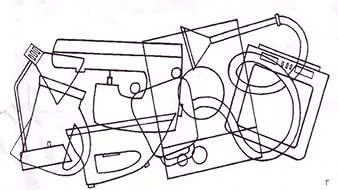 Дети по очереди выходят и показывают электроприборы.Ведущая:А сейчас к нам гость придётЗвучит музыка. Слайд 31       Входит Гном  ЭкономГном ЭкономРебята, вы меня узнали?-Я не просто гном, я — гном Эконом.У меня вода и газПросто так не льются.Свет, тепло, вода и газДорого даются.Я пришел сегодня к вамС таким предложением:Давайте вместе обучатьсяЭнергосбережению!Мне очень интересно: знаете ли, что такое бережливость? А энергосбережение?Энергосбережение – это заботливое, экономное отношение к электроэнергии, к использованию электроприборов.Лампа сутки погорит - Сто кило угля спалит! Если светит зря она, Где ж экономия сырья? -А знаете ли вы, дети, о том, что за 10 часов бесполезного горения одна лампочка израсходует столько же энергии, сколько необходимо, чтобы испечь 38 кг хлеба?Слайд 32        Мой первый совет:ЗАМЕНИТЕ ОБЫЧНЫЕ ЛАМПЫ НА ЭНЕРГОСБЕРЕГАЮЩИЕ!Гном – ЭкономА сейчас я хочу с вами поиграть. Игра называется «Правильно или неправильно». Я буду читать вам утверждения,  а вы будете говорить, правильно это или неправильно.Слайд 33Игра «Правильно или неправильно»1. Надо включать свет, когда на улице светло…2. Запылённое стекло пропускает  больше света…3.Находясь дома, надо во всех комнатах включить свет…4. Уходя из дома, можно оставить включённой одну лампочку, чтобы кошка не боялась...5. Холодильник надо ставить поближе к плите и к батарее…6. Погладил – выключи утюг!ВедущаяГном – Эконом, наши дети подготовили домашнее задание: частушки. Послушаем?Слайд 34            МУЗЫКА  (Частушки - минусовка)Дети исполняют частушки1.Вася по ночам не спит,У компьютера сидит Результат печальным стал:Счётчик много намотал.2.Наш Олег в своей квартиресвет везде включает,А что солнце в окна светит,Он не замечает.3.Папа на диване
Задремал немножко,
Телевизор вместо папы
Смотрит наша кошка.4.Берегите, дети, свет
Мама купит вам конфет.
А не будете беречь
Деньги все уйдут за свет.5.Электричество – твой друг,Экономь его вокруг:Дома, в школе и везде.Помоги своей стране!Мы пропели вам друзья
 про серьёзные дела.  Всё!Гном ЭкономМолодцы! Мои помощники тоже подготовили стихи (Выходят дети в шапочках гномиков. У них в руках жёлтые шарики- «лампочки»)СтихиТолько там народ богат,Где энергию хранят,Где во всем царит расчетИ всему известен счет.Для успеха много значит,Чтоб учет воды горячей,Электричества, теплаКаждая семья вела.Чтоб не капало из крана,Не текла рекою ванна,Чтобы делом стал совет:"Уходя, гасите свет!"Дома, в школе, на работе,Ферме, фабрике, заводеВместеНадо дружно приналечьИ энергию сберечь.Слайд 35       Гном Эконом и детиЭкономьте свет, экономьте газ –И счастливей станет жизнь для нас.С большим уважениемОтносимся к энергосбережению. (Уходят)ВедущаяВ доме у всех вода, газ, тепло,
Всюду уютно, чисто, светло –
В лампочке каждой Солнца привет-
Наш дорогой электрический свет!Чтобы электричество было другом и помощником, надо запомнить несколько простых правил. Подумайте, что означают эти знакиСлайд 36ВедущаяПослушайте стихи, которые подготовили наши ребята.Дети рассказывают стихиЧтец 1Что такое сила тока, надо твердо с детства знать,
Провода рукой не трогать, гвоздь в розетку не вставлять!
Осторожным быть ты должен и не лазать по столбам,
Ведь на них, вполне возможно, ток идет по проводам!Чтец 2Телевизор и компьютер
Наши верные друзья,
Только мокрыми руками
Прикасаться к ним нельзя!Чтец 1Задымился если вдруг
Электрический утюг,
Что ты должен сделать, детка?
Вынуть вилку из розетки.Чтец 2Если ты увидишь провод или кабель у земли,
Никогда его не трогай, в МЧС  скорей звони!Чтец 1Если мамы дома нет
И ушел куда-то дед,
А у папы на работе
Непредвиденный банкет,Чтец 2Если в это время вдруг
К вам нагрянул лучший друг…Чтец 1
То нельзя включать: утюг, кипятильник,
Новый бабушкин светильник,
Пылесос, или паяльник 
Мамин фен, электрочайникВместе
Ни за что и никогда
Не хватайте провода.Чтец 2Сам утюг чинить не вздумай, есть на то специалист,
Что и как включить- подумай, не спеши, не суетись! Вместе
Электричество опасно, если правила не знать,Ведь электро-безопасность надо строго соблюдатьь!
Вудущая
Электричество, ребята, - это свет, тепло, уют,
Без него вам мамы и пирог не испекут!
Всем запомнить надо строго эти правила и знать, что такое сила тока, силу надо уважать!!! Слайд 37Запомните основные правила электробезопасности!8 «НЕ» в быту и на улице: 
1. НЕ тяни вилку из розетки за провод; 
2. НЕ берись за провода электрических приборов мокрыми руками; 
3. НЕ пользуйся неисправными электроприборами; 
4. НЕ прикасайся к провисшим, оборванным и лежащим на земле проводам; 
5. НЕ лезь и даже не подходи к трансформаторной будке; 
6. НЕ бросай ничего на провода; 
8. НЕ лазь на крыши домов и строений, рядом с которыми проходят электрические провода. Ведущая А теперь я предлагаю вам посмотреть поучительный мультфильм. ВИДЕОСлайд 38       Видео мультфильм уроки тетушки совы «Уроки осторожности». Электричество.Ведущая Ребята, я думаю, что после просмотра мультфильма, вы еще раз убедились, что игры с электричеством опасны.На нашем сегодняшнем уроке мы много говорили про свет, электричество, их важность в нашей жизни. Итак, что такое свет в нашей жизни? Всё! Слайд 39      Свет Солнца даёт жизнь нашей планете. Свет — первое, что видит родившийся ребёнок.Слайд 40   Свет материнской любви согревает его.Слайд 41Свет знания будет устремлять к развитию.Слайд  42Свет творчества позволит проявить себя.Слайд 43СВЕТ родного очага будет всегда притягивать и поддерживать на жизненном пути.Слайд 44     Свет и световые технологии позволяют сделать нашу жизнь более удобной и комфортной. Наша задача – бережно относиться к энергоресурсам. А Ваша жизнь пусть будет освещена не только современными лампами, но и энергией ваших знаний и теплом ваших сердец!Слайд 45Спасибо за внимание!